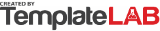 CONSULTANT TIMESHEETCONSULTANT TIMESHEETCONSULTANT TIMESHEETCONSULTANT TIMESHEETCONSULTANT TIMESHEETTimesheet reference: 208/23Timesheet reference: 208/23CONSULTING COMPANYCONSULTING COMPANYfrom 20/03/2023 to 31/03/2023from 20/03/2023 to 31/03/202339c Martin Crescent East Beckyborough BN6 8DA 39c Martin Crescent East Beckyborough BN6 8DA writetoourcompany@maliinfo.comwritetoourcompany@maliinfo.com00 44(0)2255 6587700 44(0)2255 65877CLIENT DETAILS:Name:Raymond WalkerRaymond WalkerRaymond WalkerRaymond WalkerCompany:ACME Company LtdACME Company LtdACME Company LtdACME Company LtdAddress:10 Lewis Underpass Shawmouth OX4 1GF10 Lewis Underpass Shawmouth OX4 1GF10 Lewis Underpass Shawmouth OX4 1GF10 Lewis Underpass Shawmouth OX4 1GFPhone Number:00 44(0)1877 88607900 44(0)1877 88607900 44(0)1877 88607900 44(0)1877 886079DateStart TimeEnd TimeTOTAL 
HOURSActivity20/03/202308:0014:0006:00Consulting activity #121/03/202308:0015:0007:00Consulting activity #224/03/202307:3015:3008:00Description #330/03/202308:0015:0007:00Report development #400:0000:0000:0000:0000:0000:0000:0000:0000:0000:00TOTAL:28:00CONSULTANT SIGNATURECONSULTANT SIGNATURECONSULTANT SIGNATURECLIENT SIGNATURE© TemplateLab.com © TemplateLab.com 